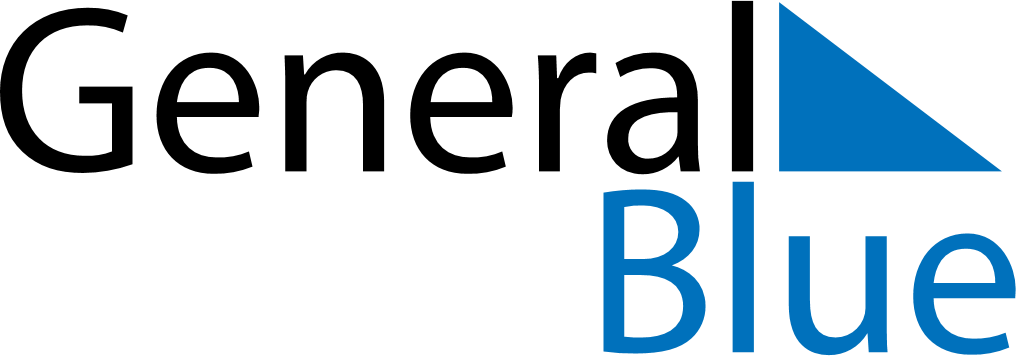 July 2024July 2024July 2024July 2024July 2024July 2024Sianow, West Pomerania, PolandSianow, West Pomerania, PolandSianow, West Pomerania, PolandSianow, West Pomerania, PolandSianow, West Pomerania, PolandSianow, West Pomerania, PolandSunday Monday Tuesday Wednesday Thursday Friday Saturday 1 2 3 4 5 6 Sunrise: 4:25 AM Sunset: 9:31 PM Daylight: 17 hours and 5 minutes. Sunrise: 4:26 AM Sunset: 9:31 PM Daylight: 17 hours and 4 minutes. Sunrise: 4:27 AM Sunset: 9:30 PM Daylight: 17 hours and 3 minutes. Sunrise: 4:28 AM Sunset: 9:30 PM Daylight: 17 hours and 1 minute. Sunrise: 4:29 AM Sunset: 9:29 PM Daylight: 17 hours and 0 minutes. Sunrise: 4:30 AM Sunset: 9:28 PM Daylight: 16 hours and 58 minutes. 7 8 9 10 11 12 13 Sunrise: 4:31 AM Sunset: 9:28 PM Daylight: 16 hours and 56 minutes. Sunrise: 4:32 AM Sunset: 9:27 PM Daylight: 16 hours and 54 minutes. Sunrise: 4:33 AM Sunset: 9:26 PM Daylight: 16 hours and 53 minutes. Sunrise: 4:34 AM Sunset: 9:25 PM Daylight: 16 hours and 51 minutes. Sunrise: 4:35 AM Sunset: 9:24 PM Daylight: 16 hours and 48 minutes. Sunrise: 4:37 AM Sunset: 9:23 PM Daylight: 16 hours and 46 minutes. Sunrise: 4:38 AM Sunset: 9:22 PM Daylight: 16 hours and 44 minutes. 14 15 16 17 18 19 20 Sunrise: 4:39 AM Sunset: 9:21 PM Daylight: 16 hours and 42 minutes. Sunrise: 4:41 AM Sunset: 9:20 PM Daylight: 16 hours and 39 minutes. Sunrise: 4:42 AM Sunset: 9:19 PM Daylight: 16 hours and 36 minutes. Sunrise: 4:43 AM Sunset: 9:18 PM Daylight: 16 hours and 34 minutes. Sunrise: 4:45 AM Sunset: 9:16 PM Daylight: 16 hours and 31 minutes. Sunrise: 4:46 AM Sunset: 9:15 PM Daylight: 16 hours and 28 minutes. Sunrise: 4:48 AM Sunset: 9:14 PM Daylight: 16 hours and 26 minutes. 21 22 23 24 25 26 27 Sunrise: 4:49 AM Sunset: 9:12 PM Daylight: 16 hours and 23 minutes. Sunrise: 4:51 AM Sunset: 9:11 PM Daylight: 16 hours and 20 minutes. Sunrise: 4:52 AM Sunset: 9:09 PM Daylight: 16 hours and 17 minutes. Sunrise: 4:54 AM Sunset: 9:08 PM Daylight: 16 hours and 13 minutes. Sunrise: 4:55 AM Sunset: 9:06 PM Daylight: 16 hours and 10 minutes. Sunrise: 4:57 AM Sunset: 9:05 PM Daylight: 16 hours and 7 minutes. Sunrise: 4:59 AM Sunset: 9:03 PM Daylight: 16 hours and 4 minutes. 28 29 30 31 Sunrise: 5:00 AM Sunset: 9:01 PM Daylight: 16 hours and 0 minutes. Sunrise: 5:02 AM Sunset: 9:00 PM Daylight: 15 hours and 57 minutes. Sunrise: 5:04 AM Sunset: 8:58 PM Daylight: 15 hours and 54 minutes. Sunrise: 5:05 AM Sunset: 8:56 PM Daylight: 15 hours and 50 minutes. 